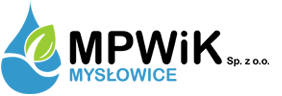 Podsumowanie I etapu prac na Wielkiej SkotnicyStyczeń bieżącego roku z pewnością na długie lata pozytywnie zapisze się w pamięci mieszkańców Mysłowic. W styczniu bowiem, rozpoczęły się prace związane z modernizacją infrastruktury wodno-kanalizacyjnej w ulicy Wielkiej Skotnicy w Mysłowicach.  
W przedsięwzięcie zaangażowane było Miejskie Przedsiębiorstwo Wodociągów i Kanalizacji 
z Mysłowic oraz przez wzgląd na poziom trudności wykonywanych prac, trzy firmy zewnętrzne: Per Aarsleff Polska Sp. z o.o., Budomax oraz BM AQUA Będzin. Wielu z Państwa z pewnością niejednokrotnie zastało zalaną posesję czy piwnicę, dlatego pierwszy etap prac Miejskiego Przedsiębiorstwa Wodociągów i Kanalizacji polegał na dokładnej inwentaryzacji, przebiegu oraz stanu technicznego sieci wodociągowej, kanalizacji sanitarnej i deszczowej.Przeczyszczono oraz udrożniono sieć kanalizacji oraz przeprowadzono inspekcję telewizyjną od ulicy Janowskiej do ronda przy Armii Krajowej.Zgromadzony materiał ujawnił fatalny stan niektórych odcinków kanalizacji, a w niektórych miejscach nawet jej brak, co tłumaczy jej dotychczasową niedrożność. W związku 
z powyższym koniecznym było natychmiastowe rozpoczęcie prac ciężkim sprzętem, metodą otwartego wykopu, aby jak najszybciej zlikwidować najczęstsze bolączki okolicznych mieszkańców.Początkowo zakładano przeprowadzenie prac otwartym wykopem na znacznie mniejszej długości, by nie powodować zbyt długich utrudnień w ruchu drogowym. Wielka Skotnica musiała jednak zostać zamknięta dla kierowców do 31 marca w związku z nieprzewidzianymi wcześniej trudnościami. Wynikały one także z rozbieżności pomiędzy mapami, a brakiem ich odzwierciedlenia w rzeczywistości. Stąd MPWiK oraz firmy zewnętrzne metodą tradycyjną musiało wykonać 319m kanalizacji, a nie jak wcześniej przewidywano 50m.Jednak to nie jedyne przeszkody jakie napotkali pracownicy miejskiego przedsiębiorstwa. 
W trakcie prac wykryto wiele awarii wodociągowych i kanalizacyjnych, a nawet 8 sztuk zaasfaltowanych studzienek kanalizacyjnych z których jedna była zlokalizowana aż 92cm poniżej poziomu jezdni.Zlokalizowano również miejsce niewidoczne na powierzchni, gdzie przez ukryte wycieki grunt został wypłukany spod nawierzchni drogi. Stwarzało to realne zagrożenie dla użytkowników jezdni, ponieważ powstała dziura wypełniona wodą była głęboka na 1m.Finalnie jednak udało się zmodernizować kanalizację na odcinku 1046m mniej inwazyjną metodą przez firmę Aarsleff, która wykorzystała technologię rękawa żywicznego. Technika ta zastosowana została w Mysłowicach po raz pierwszy na taką skalę, dlatego wymaga przybliżenia Państwu procesu użycia rękawa.Rozpoczyna się on od hydrodynamicznego czyszczenia kanału przy pomocy wozu ciśnieniowego oraz różnych typów głowic. Zabieg ten nie powoduje pogorszenia stanu technicznego kanału, a ciągła kontrola przy pomocy kamery TV pozwala dostosować technikę czyszczenia w zależności od stopnia zniszczenia przewodu. Po oczyszczeniu impregnowany materiał rękawa montuje się inwersyjnie wewnątrz istniejącej rury przez studnię, przy wykorzystaniu wody lub sprężonego powietrza. Zabieg inwersji (odwrócenia) polega na wprowadzeniu rury na zasadzie wywracania pończochy na drugą stronę przez kolano inwersyjne. Dzięki tej technice uzyskuje się jednolity odcinek rurociągu, a nowa rura dokładnie przylega od wewnątrz do uszkodzonego lub zniszczonego przewodu. Dzięki temu wewnętrzna powierzchnia rury staje się gładka, co z kolei zapewnia maksymalną przepustowość oraz przeciwdziała odkładaniu się osadów.Następnym etapem, gdy czoło rękawa dojdzie do punktu końcowego, jest podgrzanie wody lub pary wodnej wewnątrz rury w celu termicznego utwardzenia żywicy, a następnie schładza medium, stopniowo zmniejsza się ciśnienie wody lub pary wodnej we wnętrzu rury 
i odcina końcówki rękawa. Efektem tego typu renowacji jest wytrzymała, ściśle przylegająca do naprawionego kanału powłoka.Wykorzystanie metody firmy Aarsleff ma wiele zalet. Przede wszystkim jest znacznie szybsza od tradycyjnego wykopu, bowiem modernizacja odcinka ponad 639m na głębokości 2,5-4m, podzielona na kilka etapów w zależności od średnicy rury od 200mm do 300mm przy wykorzystaniu podgrzewania parą wodną zajęła ok. 6 godzin. Natomiast w przypadku większej średnicy 600mm na długości 407m, gdzie rękaw utwardzany był wodą – 48 godzin. Renowacja większych kanałów miała miejsce na głębokości 6m. Można więc sobie łatwo wyobrazić jak rozległa część nawierzchni musiałaby zostać usunięta, a co za tym idzie znacznie utrudniłoby to życie kierowców, wydłużyło czas robót oraz spowodowało dodatkowe koszty miejskiego przedsiębiorstwa związane z odtworzeniem jezdni.Początkiem kwietnia firma Aarsleff po modernizacji głównej sieci kanalizacji sanitarnej przystąpiła do inspekcji TV, która miała na celu sprawdzenie stanu oraz sprecyzowanie ilości występujących przyłączy kanalizacyjnych. Dzięki temu ustalono, iż z 45 istniejących przyłączy część zostało już zmodernizowanych. Niektóre są w dobrym stanie i nie wymagają wymiany ani naprawy, 15 renowacji dokonanych zostanie metodą bezinwazyjną, włącznie z ponowną inspekcją telewizyjną jednego z przyłączy, a 11 wymienionych będzie otwartym wykopem.Ponadto firma Aarsleff porządkując sieć, zmodernizowała 3 studnie kanalizacji sanitarnej zlokalizowane w Wielkiej Skotnicy poprzez wyczyszczenie wewnętrznej strony studni oraz pokrycie jej warstwą substancji uszczelniającej. Dodatkowo kolejnych 7 studni zostanie poddanych renowacji na Starym Mieście w Mysłowicach. Tym samym jest to zapowiedź dalszych inwestycji kanalizacyjnych, jakie MPWiK planuje w mieście zrealizować.Zastosowanie nowoczesnej metody renowacji kanalizacji rękawem żywicznym oraz wykopy otwarte pozwoliły na uszczelnienie i rozdzielenie kanalizacji sanitarnej od deszczowej. 
To w perspektywie czasu przyniesie znaczne oszczędności dla miasta. Mysłowice nie posiadają bowiem własnej oczyszczalni, dlatego dotychczasowy brak takiego podziału powodował ogromne ilości ścieków odprowadzanych do oczyszczalni Radocha 
w Sosnowcu. Analogicznie powodowało to zwiększenie nakładów finansowych, które 
w ostatecznym rozliczeniu ponosili mysłowiczanie.Pochwały natomiast, wymaga postawa niektórych mieszkańców, którzy w związku 
z realizacją tej części inwestycji podjęli współpracę celem wykonania nowych przyłączy kanalizacji deszczowej do swoich posesji. Dzięki temu w chwili obecnej udało się wykonać 15 przyłączy. Wszyscy powinni mieć jednak na względzie fakt, iż MPWiK będzie przeprowadzał kontrole w tym zakresie i w przyszłości wyciągał konsekwencje za odprowadzanie wód deszczowych i roztopowych do kanalizacji sanitarnej. Dlatego też w interesie wszystkich jest, aby mieszkańcy jak najszybciej podjęli się uregulowania problemu wód deszczowych.Celem kompleksowej realizacji inwestycji, priorytetem jest również włączenie do eksploatacji wodociągu wybudowanego z kontraktu „Gospodarki wodno-ściekowej w Mysłowicach” na długości 1300m, który wymagał dodatkowo; wykonania 80 przyłączy wodociągowych, 23 przepięć oraz przebudowy wodociągów zlokalizowanych w ulicach przyległych tj.: 
28-go Stycznia, Bohaterów Getta, Emilii Plater, Moniuszki, Sowińskiego, Kilińskiego, Okrzei oraz Armii Krajowej.Od stycznia do dnia 11 kwietnia wykonano 55 przyłączy wodociągowych, 9 przepięć wodociągów przyległych do Wielkiej Skotnicy, zamontowano 2 hydranty w nowej sieci na ulicy Sowińskiego oraz Kilińskiego. Wybudowano ponadto 18m nowy odcinek sieci wodociągowej łączący Wielką Skotnicę z ulicą 1000-lecia Państwa Polskiego oraz zabudowano 2 węzły zasuw na skrzyżowaniu Wielkiej Skotnicy z Kilińskiego oraz 1000-lecia PP.Zaawansowanie prac pozwala na przedstawienie 3 etapowego harmonogramu. Pierwszy etap, czyli oddanie odcinka od ulicy Janowskiej do Bohaterów Getta został w dniu dzisiejszym zrealizowany. W następnej kolejności do 15 maja ma nastąpić zakończenie prac na odcinku od ulicy Bohaterów Getta do sklepu „Biedronka”. Natomiast 31 maja przewidywane jest sfinalizowanie inwestycji i oddanie sieci kanalizacji od Biedronki do ronda przy ulicy Armii Krajowej.Szeroki zakres prac jaki został wykonany na Wielkiej Skotnicy świadczy również o dobrze przemyślanej strategii MPWiK i coraz lepszej współpracy z miastem. Od wielu lat Wielka Skotnica była największą udręką komunikacyjną mysłowiczan, przez wzgląd na rozległe uszkodzenia nawierzchni. Awarie i ciągłe wykopy nie poprawiały jej stanu. Dlatego aby sprostać wszystkim wymaganiom oraz celem poprawy bezpieczeństwa podjęto decyzję 
o wielopłaszczyznowym remoncie. Nie do pominięcia jest również fakt, iż sposób zarządzania miejskimi pieniędzmi jest teraz bardziej logiczny i mamy nadzieję zadowalający dla mieszkańców.  Racjonalne gospodarowanie finansami przewiduje bowiem, aby najpierw likwidować przyczynę (awarie i wykopy) a dopiero później skutek (zniszczona nawierzchnia).Nie można oczywiście w pełni zagwarantować, że wyremontowana kanalizacja i wodociąg nigdy już nie spowoduje żadnej awarii. Jednak rozległy remont jaki został na niej przeprowadzony z pewnością znacząco ograniczy tego typu zdarzenia.Ulica niedługo zostanie w większości przez miasto odnowiona i z pewnością stanie się wspaniałą wizytówką Mysłowic pokazując, jak można w stosunkowo niedługim czasie poprzez mądre zarządzanie i współpracę na wysokim poziomie naprawić coś – co jak dotąd wydawało się niewykonalne.  Natomiast do czasu całkowitego odtworzenia nawierzchni MPWiK będzie na bieżąco utrzymywać jezdnię w stanie umożliwiającym przejazd.